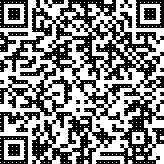 Выпискаиз реестра лицензий по состоянию на 16:27 30.08.2022 г.Статус лицензии: действует;Регистрационный номер лицензии: Л041-01137-77/00368543;Дата предоставления лицензии: 17.08.2018;Лицензирующий орган: Департамент здравоохранения города Москвы;Полное и (в случае, если имеется) сокращённое наименование, в том числе фирменное наименование, и организационно-правовая форма юридического лица, адрес его места нахождения, государственный регистрационный номер записи о создании юридического лица:Полное наименование - Государственное бюджетное учреждение здравоохранения города Москвы "Детская городская поликлиника № 12 Департамента здравоохранения города Москвы";Сокращённое наименование - ГБУЗ "ДГП № 12 ДЗМ"; ОПФ - Государственное учреждение;Адрес места нахождения - 115582, Россия, г. Москва, Домодедовская ул, д. 34, корп. 2; ОГРН - 1027700424058;Идентификационный номер налогоплательщика: 7737127354;Лицензируемый вид деятельности: Медицинская деятельность (за исключением указанной деятельности, осуществляемой медицинскими организациями и другими организациями, входящими в частную систему здравоохранения, на территории инновационного центра«Сколково»);Адреса мест осуществления лицензируемого вида деятельности с указанием выполняемых работ, оказываемых услуг, составляющих лицензируемый вид деятельности:115551, г. Москва, Ореховый б-р, д. 11, корп. 3 выполняемые работы, оказываемые услуги:Приказ 866н;При оказании первичной медико-санитарной помощи организуются и выполняются следующие работы (услуги):при оказании первичной доврачебной медико-санитарной помощи в амбулаторных условияхпо:вакцинации (проведению профилактических прививок); сестринскому делу в педиатрии;при оказании первичной врачебной медико-санитарной помощи в амбулаторных условиях по: вакцинации (проведению профилактических прививок);педиатрии.115551, г. Москва, Ореховый б-р, д. 3 выполняемые работы, оказываемые услуги:Приказ 866н;При оказании первичной медико-санитарной помощи организуются и выполняются следующие работы (услуги):при оказании первичной доврачебной медико-санитарной помощи в амбулаторных условиях по:вакцинации (проведению профилактических прививок); сестринскому делу в педиатрии;при оказании первичной врачебной медико-санитарной помощи в амбулаторных условиях по: вакцинации (проведению профилактических прививок);педиатрии.115551, г. Москва, Ореховый б-р, д. 5, корп. 2 выполняемые работы, оказываемые услуги:Приказ 866н;При оказании первичной медико-санитарной помощи организуются и выполняются следующие работы (услуги):при оказании первичной доврачебной медико-санитарной помощи в амбулаторных условиях по:вакцинации (проведению профилактических прививок); сестринскому делу в педиатрии;при оказании первичной врачебной медико-санитарной помощи в амбулаторных условиях по: вакцинации (проведению профилактических прививок);педиатрии.115551, г. Москва, Ореховый б-р, д. 5, корп. 3 выполняемые работы, оказываемые услуги:Приказ 866н;При оказании первичной медико-санитарной помощи организуются и выполняются следующие работы (услуги):при оказании первичной доврачебной медико-санитарной помощи в амбулаторных условиях по:вакцинации (проведению профилактических прививок); сестринскому делу в педиатрии;при оказании первичной врачебной медико-санитарной помощи в амбулаторных условиях по: вакцинации (проведению профилактических прививок);педиатрии.115551, г. Москва, Ореховый б-р, д. 7, корп. 3 выполняемые работы, оказываемые услуги:Приказ 866н;При оказании первичной медико-санитарной помощи организуются и выполняются следующие работы (услуги):при оказании первичной доврачебной медико-санитарной помощи в амбулаторных условиях по:вакцинации (проведению профилактических прививок); сестринскому делу в педиатрии;при оказании первичной врачебной медико-санитарной помощи в амбулаторных условиях по: вакцинации (проведению профилактических прививок);педиатрии.115551, г. Москва, ул. Домодедовская, д. 1, корп. 2 выполняемые работы, оказываемые услуги:Приказ 866н;При оказании первичной медико-санитарной помощи организуются и выполняются следующие работы (услуги):при оказании первичной доврачебной медико-санитарной помощи в амбулаторных условиях по:вакцинации (проведению профилактических прививок); сестринскому делу в педиатрии;при оказании первичной врачебной медико-санитарной помощи в амбулаторных условиях по: вакцинации (проведению профилактических прививок);педиатрии.115551, г. Москва, ул. Домодедовская, д. 22, корп.4 выполняемые работы, оказываемые услуги:Приказ 866н;При оказании первичной медико-санитарной помощи организуются и выполняются следующие работы (услуги):при оказании первичной доврачебной медико-санитарной помощи в амбулаторных условиях по:вакцинации (проведению профилактических прививок); сестринскому делу в педиатрии;при оказании первичной врачебной медико-санитарной помощи в амбулаторных условиях по: вакцинации (проведению профилактических прививок);педиатрии.115551, г. Москва, ул. Домодедовская, д. 6, корп. 3 выполняемые работы, оказываемые услуги:Приказ 866н;При оказании первичной медико-санитарной помощи организуются и выполняются следующие работы (услуги):при оказании первичной доврачебной медико-санитарной помощи в амбулаторных условиях по:вакцинации (проведению профилактических прививок); сестринскому делу в педиатрии;при оказании первичной врачебной медико-санитарной помощи в амбулаторных условиях по: вакцинации (проведению профилактических прививок);педиатрии.115551, г. Москва, ул. Домодедовская, д. 7, корп. 4 выполняемые работы, оказываемые услуги:Приказ 866н;При оказании первичной медико-санитарной помощи организуются и выполняются следующие работы (услуги):при оказании первичной доврачебной медико-санитарной помощи в амбулаторных условиях по:вакцинации (проведению профилактических прививок); сестринскому делу в педиатрии;при оказании первичной врачебной медико-санитарной помощи в амбулаторных условиях по: вакцинации (проведению профилактических прививок);педиатрии.115551, г. Москва, ул. Шипиловская, д. 11, корп. 2 выполняемые работы, оказываемые услуги:Приказ 866н;При оказании первичной медико-санитарной помощи организуются и выполняются следующие работы (услуги):при оказании первичной доврачебной медико-санитарной помощи в амбулаторных условиях по:вакцинации (проведению профилактических прививок); сестринскому делу в педиатрии;при оказании первичной врачебной медико-санитарной помощи в амбулаторных условиях по: вакцинации (проведению профилактических прививок);педиатрии.115551, г. Москва, Шипиловский проезд, д. 37, корп. 2 выполняемые работы, оказываемые услуги:Приказ 866н;При оказании первичной медико-санитарной помощи организуются и выполняются следующие работы (услуги):при оказании первичной доврачебной медико-санитарной помощи в амбулаторных условиях по:вакцинации (проведению профилактических прививок); сестринскому делу в педиатрии;при оказании первичной врачебной медико-санитарной помощи в амбулаторных условиях по: вакцинации (проведению профилактических прививок);педиатрии.115561, г. Москва, ул. Домодедовская, д. 31, корп. 2 выполняемые работы, оказываемые услуги:Приказ 866н;При оказании первичной медико-санитарной помощи организуются и выполняются следующие работы (услуги):при оказании первичной доврачебной медико-санитарной помощи в амбулаторных условиях по:вакцинации (проведению профилактических прививок); сестринскому делу в педиатрии;при оказании первичной врачебной медико-санитарной помощи в амбулаторных условиях по: вакцинации (проведению профилактических прививок);педиатрии.115561, г. Москва, ул. Шипиловская, д. 18, корп. 2 выполняемые работы, оказываемые услуги:Приказ 866н;При оказании первичной медико-санитарной помощи организуются и выполняются следующие работы (услуги):при оказании первичной доврачебной медико-санитарной помощи в амбулаторных условиях по:вакцинации (проведению профилактических прививок); сестринскому делу в педиатрии;при оказании первичной врачебной медико-санитарной помощи в амбулаторных условиях по: вакцинации (проведению профилактических прививок);педиатрии.115561, г. Москва, ул. Ясеневая, д. 8, корп. 2 выполняемые работы, оказываемые услуги:Приказ 866н;При оказании первичной медико-санитарной помощи организуются и выполняются следующие работы (услуги):при оказании первичной доврачебной медико-санитарной помощи в амбулаторных условиях по:вакцинации (проведению профилактических прививок); сестринскому делу в педиатрии;при оказании первичной врачебной медико-санитарной помощи в амбулаторных условиях по: вакцинации (проведению профилактических прививок);педиатрии.115561, г. Москва, Шипиловский проезд, д. 67, корп. 2 выполняемые работы, оказываемые услуги:Приказ 866н;При оказании первичной медико-санитарной помощи организуются и выполняются следующие работы (услуги):при оказании первичной доврачебной медико-санитарной помощи в амбулаторных условиях по:вакцинации (проведению профилактических прививок); сестринскому делу в педиатрии;при оказании первичной врачебной медико-санитарной помощи в амбулаторных условиях по: вакцинации (проведению профилактических прививок);педиатрии.115561, г. Москва, Шипиловский проезд, д. 69, корп. 2 выполняемые работы, оказываемые услуги:Приказ 866н;При оказании первичной медико-санитарной помощи организуются и выполняются следующие работы (услуги):при оказании первичной доврачебной медико-санитарной помощи в амбулаторных условиях по:вакцинации (проведению профилактических прививок); сестринскому делу в педиатрии;при оказании первичной врачебной медико-санитарной помощи в амбулаторных условиях по: вакцинации (проведению профилактических прививок);педиатрии.115561, г. Москва, Шипиловский проезд, д. 73 выполняемые работы, оказываемые услуги:Приказ 866н;При оказании первичной медико-санитарной помощи организуются и выполняются следующие работы (услуги):при оказании первичной доврачебной медико-санитарной помощи в амбулаторных условиях по:вакцинации (проведению профилактических прививок); сестринскому делу в педиатрии;при оказании первичной врачебной медико-санитарной помощи в амбулаторных условиях по: вакцинации (проведению профилактических прививок);педиатрии.115563, г. Москва, Борисовский проезд, д. 10, корп. 2 выполняемые работы, оказываемые услуги:Приказ 866н;При оказании первичной медико-санитарной помощи организуются и выполняются следующие работы (услуги):при оказании первичной доврачебной медико-санитарной помощи в амбулаторных условиях по:вакцинации (проведению профилактических прививок); сестринскому делу в педиатрии;при оказании первичной врачебной медико-санитарной помощи в амбулаторных условиях по: вакцинации (проведению профилактических прививок);педиатрии.115563, г. Москва, Борисовский проезд, д. 13 выполняемые работы, оказываемые услуги:Приказ 866н;При оказании первичной медико-санитарной помощи организуются и выполняются следующие работы (услуги):при оказании первичной доврачебной медико-санитарной помощи в амбулаторных условиях по:вакцинации (проведению профилактических прививок); сестринскому делу в педиатрии;при оказании первичной врачебной медико-санитарной помощи в амбулаторных условиях по: вакцинации (проведению профилактических прививок);педиатрии.115563, г. Москва, Борисовский проезд, д. 18, корп. 2 выполняемые работы, оказываемые услуги:Приказ 866н;При оказании первичной медико-санитарной помощи организуются и выполняются следующие работы (услуги):при оказании первичной доврачебной медико-санитарной помощи в амбулаторных условиях по:вакцинации (проведению профилактических прививок); сестринскому делу в педиатрии;при оказании первичной врачебной медико-санитарной помощи в амбулаторных условиях по: вакцинации (проведению профилактических прививок);педиатрии.115563, г. Москва, Борисовский проезд, д. 24, корп. 2 выполняемые работы, оказываемые услуги:Приказ 866н;При оказании первичной медико-санитарной помощи организуются и выполняются следующие работы (услуги):при оказании первичной доврачебной медико-санитарной помощи в амбулаторных условиях по:вакцинации (проведению профилактических прививок); сестринскому делу в педиатрии;при оказании первичной врачебной медико-санитарной помощи в амбулаторных условиях по: вакцинации (проведению профилактических прививок);педиатрии.115563, г. Москва, Борисовский проезд, д. 36, корп. 5 выполняемые работы, оказываемые услуги:Приказ 866н;При оказании первичной медико-санитарной помощи организуются и выполняются следующие работы (услуги):при оказании первичной доврачебной медико-санитарной помощи в амбулаторных условиях по:вакцинации (проведению профилактических прививок); сестринскому делу в педиатрии;при оказании первичной врачебной медико-санитарной помощи в амбулаторных условиях по: вакцинации (проведению профилактических прививок);педиатрии.115563, г. Москва, Борисовский проезд, д. 36, корп. 6 выполняемые работы, оказываемые услуги:Приказ 866н;При оказании первичной медико-санитарной помощи организуются и выполняются следующие работы (услуги):при оказании первичной доврачебной медико-санитарной помощи в амбулаторных условиях по:вакцинации (проведению профилактических прививок);сестринскому делу в педиатрии;при оказании первичной врачебной медико-санитарной помощи в амбулаторных условиях по: вакцинации (проведению профилактических прививок);педиатрии.115563, г. Москва, Борисовский проезд, д. 40, корп .3 выполняемые работы, оказываемые услуги:Приказ 866н;При оказании первичной медико-санитарной помощи организуются и выполняются следующие работы (услуги):при оказании первичной доврачебной медико-санитарной помощи в амбулаторных условиях по:вакцинации (проведению профилактических прививок); сестринскому делу в педиатрии;при оказании первичной врачебной медико-санитарной помощи в амбулаторных условиях по: вакцинации (проведению профилактических прививок);педиатрии.115563, г. Москва, Борисовский проезд, д. 40, корп. 2 выполняемые работы, оказываемые услуги:Приказ 866н;При оказании первичной медико-санитарной помощи организуются и выполняются следующие работы (услуги):при оказании первичной доврачебной медико-санитарной помощи в амбулаторных условиях по:вакцинации (проведению профилактических прививок); сестринскому делу в педиатрии;при оказании первичной врачебной медико-санитарной помощи в амбулаторных условиях по: вакцинации (проведению профилактических прививок);педиатрии.115563, г. Москва, Борисовский проезд, д. 46, корп. 2 выполняемые работы, оказываемые услуги:Приказ 866н;При оказании первичной медико-санитарной помощи организуются и выполняются следующие работы (услуги):при оказании первичной доврачебной медико-санитарной помощи в амбулаторных условиях по:вакцинации (проведению профилактических прививок); сестринскому делу в педиатрии;при оказании первичной врачебной медико-санитарной помощи в амбулаторных условиях по: вакцинации (проведению профилактических прививок);педиатрии.115563, г. Москва, Борисовский проезд, д. 46, корп. 3 выполняемые работы, оказываемые услуги:Приказ 866н;При оказании первичной медико-санитарной помощи организуются и выполняются следующиеработы (услуги):при оказании первичной доврачебной медико-санитарной помощи в амбулаторных условиях по:вакцинации (проведению профилактических прививок); сестринскому делу в педиатрии;при оказании первичной врачебной медико-санитарной помощи в амбулаторных условиях по: вакцинации (проведению профилактических прививок);педиатрии.115563, г. Москва, Борисовский проезд, д. 5, корп. 1 выполняемые работы, оказываемые услуги:Приказ 866н;При оказании первичной медико-санитарной помощи организуются и выполняются следующие работы (услуги):при оказании первичной доврачебной медико-санитарной помощи в амбулаторных условиях по:вакцинации (проведению профилактических прививок); сестринскому делу в педиатрии;при оказании первичной врачебной медико-санитарной помощи в амбулаторных условиях по: вакцинации (проведению профилактических прививок);педиатрии.115563, г. Москва, Ореховый бульвар, д. 21, корп. 2 выполняемые работы, оказываемые услуги:Приказ 866н;При оказании первичной медико-санитарной помощи организуются и выполняются следующие работы (услуги):при оказании первичной доврачебной медико-санитарной помощи в амбулаторных условиях по:вакцинации (проведению профилактических прививок); сестринскому делу в педиатрии;при оказании первичной врачебной медико-санитарной помощи в амбулаторных условиях по: вакцинации (проведению профилактических прививок);педиатрии.115563, г. Москва, ул. Генерала Белова, д. 21, корп. 3 выполняемые работы, оказываемые услуги:Приказ 866н;При оказании первичной медико-санитарной помощи организуются и выполняются следующие работы (услуги):при оказании первичной доврачебной медико-санитарной помощи в амбулаторных условиях по:вакцинации (проведению профилактических прививок); сестринскому делу в педиатрии;при оказании первичной врачебной медико-санитарной помощи в амбулаторных условиях по: вакцинации (проведению профилактических прививок);педиатрии.115563, г. Москва, ул. Генерала Белова, д. 7, корп. 3 выполняемые работы, оказываемые услуги:Приказ 866н;При оказании первичной медико-санитарной помощи организуются и выполняются следующие работы (услуги):при оказании первичной доврачебной медико-санитарной помощи в амбулаторных условиях по:вакцинации (проведению профилактических прививок); сестринскому делу в педиатрии;при оказании первичной врачебной медико-санитарной помощи в амбулаторных условиях по: вакцинации (проведению профилактических прививок);педиатрии.115563, г. Москва, ул. Шипиловская, д. 23, корп. 1 выполняемые работы, оказываемые услуги:Приказ 866н;При оказании первичной медико-санитарной помощи организуются и выполняются следующие работы (услуги):при оказании первичной доврачебной медико-санитарной помощи в амбулаторных условиях по:вакцинации (проведению профилактических прививок); лабораторной диагностике;лечебной физкультуре; лечебному делу; медицинской статистике; медицинскому массажу; общей практике;сестринскому делу в педиатрии; физиотерапии;функциональной диагностике;при оказании первичной врачебной медико-санитарной помощи в амбулаторных условиях по: вакцинации (проведению профилактических прививок);общей врачебной практике (семейной медицине); педиатрии;при оказании первичной специализированной медико-санитарной помощи в амбулаторных условиях по:детской кардиологии; детской хирургии;клинической лабораторной диагностике; медицинской реабилитации; неврологии;нефрологии;организации здравоохранения и общественному здоровью, эпидемиологии; оториноларингологии (за исключением кохлеарной имплантации); офтальмологии;спортивной медицине; травматологии и ортопедии; ультразвуковой диагностике;физиотерапии; функциональной диагностике;При проведении медицинских экспертиз организуются и выполняются следующие работы (услуги) по:экспертизе временной нетрудоспособности;При проведении медицинских осмотров организуются и выполняются следующие работы (услуги) по:медицинским осмотрам (предварительным, периодическим); медицинским осмотрам профилактическим.115563, г. Москва, ул. Шипиловская, д. 27, корп. 2 выполняемые работы, оказываемые услуги:Приказ 866н;При оказании первичной медико-санитарной помощи организуются и выполняются следующие работы (услуги):при оказании первичной доврачебной медико-санитарной помощи в амбулаторных условиях по:вакцинации (проведению профилактических прививок); сестринскому делу в педиатрии;при оказании первичной врачебной медико-санитарной помощи в амбулаторных условиях по: вакцинации (проведению профилактических прививок);педиатрии.115563, г. Москва, ул. Шипиловская, д. 41, корп. 2 выполняемые работы, оказываемые услуги:Приказ 866н;При оказании первичной медико-санитарной помощи организуются и выполняются следующие работы (услуги):при оказании первичной доврачебной медико-санитарной помощи в амбулаторных условиях по:вакцинации (проведению профилактических прививок); сестринскому делу в педиатрии;при оказании первичной врачебной медико-санитарной помощи в амбулаторных условиях по: вакцинации (проведению профилактических прививок);педиатрии.115563, г. Москва, ул.Генерала Белова, д. 19, корп. 3 выполняемые работы, оказываемые услуги:Приказ 866н;При оказании первичной медико-санитарной помощи организуются и выполняются следующие работы (услуги):при оказании первичной доврачебной медико-санитарной помощи в амбулаторных условиях по:вакцинации (проведению профилактических прививок); сестринскому делу в педиатрии;при оказании первичной врачебной медико-санитарной помощи в амбулаторных условиях по: вакцинации (проведению профилактических прививок);педиатрии.115568, г. Москва, ул. Шипиловская, д. 10, корп. 2 выполняемые работы, оказываемые услуги:Приказ 866н;При оказании первичной медико-санитарной помощи организуются и выполняются следующие работы (услуги):при оказании первичной доврачебной медико-санитарной помощи в амбулаторных условиях по:вакцинации (проведению профилактических прививок); сестринскому делу в педиатрии;при оказании первичной врачебной медико-санитарной помощи в амбулаторных условиях по: вакцинации (проведению профилактических прививок);педиатрии.115569, г. Москва, Каширское шоссе, д. 84, корп. 2 выполняемые работы, оказываемые услуги:Приказ 866н;При оказании первичной медико-санитарной помощи организуются и выполняются следующие работы (услуги):при оказании первичной доврачебной медико-санитарной помощи в амбулаторных условиях по:вакцинации (проведению профилактических прививок); сестринскому делу в педиатрии;при оказании первичной врачебной медико-санитарной помощи в амбулаторных условиях по: вакцинации (проведению профилактических прививок);педиатрии.115569, г. Москва, ул. Маршала Захарова, д. 11, корп. 2 выполняемые работы, оказываемые услуги:Приказ 866н;При оказании первичной медико-санитарной помощи организуются и выполняются следующие работы (услуги):при оказании первичной доврачебной медико-санитарной помощи в амбулаторных условиях по:вакцинации (проведению профилактических прививок); сестринскому делу в педиатрии;при оказании первичной врачебной медико-санитарной помощи в амбулаторных условиях по: вакцинации (проведению профилактических прививок);педиатрии.115569, г. Москва, ул. Маршала Захарова, д. 14, корп. 3 выполняемые работы, оказываемые услуги:Приказ 866н;При оказании первичной медико-санитарной помощи организуются и выполняются следующие работы (услуги):при оказании первичной доврачебной медико-санитарной помощи в амбулаторных условиях по:вакцинации (проведению профилактических прививок);сестринскому делу в педиатрии;при оказании первичной врачебной медико-санитарной помощи в амбулаторных условиях по: вакцинации (проведению профилактических прививок);педиатрии.115569, г. Москва, ул. Маршала Захарова, д. 15 выполняемые работы, оказываемые услуги:Приказ 866н;При оказании первичной медико-санитарной помощи организуются и выполняются следующие работы (услуги):при оказании первичной доврачебной медико-санитарной помощи в амбулаторных условиях по:вакцинации (проведению профилактических прививок); сестринскому делу в педиатрии;при оказании первичной врачебной медико-санитарной помощи в амбулаторных условиях по: вакцинации (проведению профилактических прививок);педиатрии.115569, г. Москва, ул. Маршала Захарова, д. 25 выполняемые работы, оказываемые услуги:Приказ 866н;При оказании первичной медико-санитарной помощи организуются и выполняются следующие работы (услуги):при оказании первичной доврачебной медико-санитарной помощи в амбулаторных условиях по:вакцинации (проведению профилактических прививок); сестринскому делу в педиатрии;при оказании первичной врачебной медико-санитарной помощи в амбулаторных условиях по: вакцинации (проведению профилактических прививок);педиатрии.115569, г. Москва, ул. Маршала Захарова, д. 25, корп. 2 выполняемые работы, оказываемые услуги:Приказ 866н;При оказании первичной медико-санитарной помощи организуются и выполняются следующие работы (услуги):при оказании первичной доврачебной медико-санитарной помощи в амбулаторных условиях по:вакцинации (проведению профилактических прививок); сестринскому делу в педиатрии;при оказании первичной врачебной медико-санитарной помощи в амбулаторных условиях по: вакцинации (проведению профилактических прививок);педиатрии.115569, г. Москва, ул. Маршала Захарова, д. 6, корп. 2 выполняемые работы, оказываемые услуги:Приказ 866н;При оказании первичной медико-санитарной помощи организуются и выполняются следующиеработы (услуги):при оказании первичной доврачебной медико-санитарной помощи в амбулаторных условиях по:вакцинации (проведению профилактических прививок); сестринскому делу в педиатрии;при оказании первичной врачебной медико-санитарной помощи в амбулаторных условиях по: вакцинации (проведению профилактических прививок);педиатрии.115569, г. Москва, ул. Маршала Захарова, д. 8, корп. 1 выполняемые работы, оказываемые услуги:Приказ 866н;При оказании первичной медико-санитарной помощи организуются и выполняются следующие работы (услуги):при оказании первичной доврачебной медико-санитарной помощи в амбулаторных условиях по:вакцинации (проведению профилактических прививок); сестринскому делу в педиатрии;при оказании первичной врачебной медико-санитарной помощи в амбулаторных условиях по: вакцинации (проведению профилактических прививок);педиатрии.115569, г. Москва, ул. Шипиловская, д. 4 выполняемые работы, оказываемые услуги:Приказ 866н;При оказании первичной медико-санитарной помощи организуются и выполняются следующие работы (услуги):при оказании первичной доврачебной медико-санитарной помощи в амбулаторных условиях по:вакцинации (проведению профилактических прививок); сестринскому делу в педиатрии;при оказании первичной врачебной медико-санитарной помощи в амбулаторных условиях по: вакцинации (проведению профилактических прививок);педиатрии.115569, г. Москва, ул. Шипиловская, д. 8, корп. 2 выполняемые работы, оказываемые услуги:Приказ 866н;При оказании первичной медико-санитарной помощи организуются и выполняются следующие работы (услуги):при оказании первичной доврачебной медико-санитарной помощи в амбулаторных условиях по:вакцинации (проведению профилактических прививок); сестринскому делу в педиатрии;при оказании первичной врачебной медико-санитарной помощи в амбулаторных условиях по: вакцинации (проведению профилактических прививок);педиатрии.115569, г. Москва, ул. Шипиловская, д.7 выполняемые работы, оказываемые услуги:Приказ 866н;При оказании первичной медико-санитарной помощи организуются и выполняются следующие работы (услуги):при оказании первичной доврачебной медико-санитарной помощи в амбулаторных условиях по:вакцинации (проведению профилактических прививок); сестринскому делу в педиатрии;при оказании первичной врачебной медико-санитарной помощи в амбулаторных условиях по: вакцинации (проведению профилактических прививок);педиатрии.115573, г. Москва, Ореховый проезд, д. 17, корп. 2 выполняемые работы, оказываемые услуги:Приказ 866н;При оказании первичной медико-санитарной помощи организуются и выполняются следующие работы (услуги):при оказании первичной доврачебной медико-санитарной помощи в амбулаторных условиях по:вакцинации (проведению профилактических прививок); сестринскому делу в педиатрии;при оказании первичной врачебной медико-санитарной помощи в амбулаторных условиях по: вакцинации (проведению профилактических прививок);педиатрии.115573, г. Москва, ул. Мусы Джалиля, д. 14, корп. 3 выполняемые работы, оказываемые услуги:Приказ 866н;При оказании первичной медико-санитарной помощи организуются и выполняются следующие работы (услуги):при оказании первичной доврачебной медико-санитарной помощи в амбулаторных условиях по:вакцинации (проведению профилактических прививок); сестринскому делу в педиатрии;при оказании первичной врачебной медико-санитарной помощи в амбулаторных условиях по: вакцинации (проведению профилактических прививок);педиатрии.115573, г. Москва, ул. Мусы Джалиля, д. 2, корп. 4 выполняемые работы, оказываемые услуги:Приказ 866н;При оказании первичной медико-санитарной помощи организуются и выполняются следующие работы (услуги):при оказании первичной доврачебной медико-санитарной помощи в амбулаторных условиях по:вакцинации (проведению профилактических прививок); сестринскому делу в педиатрии;при оказании первичной врачебной медико-санитарной помощи в амбулаторных условиях по: вакцинации (проведению профилактических прививок);педиатрии.115573, г. Москва, ул. Мусы Джалиля, д. 6, корп. 3 выполняемые работы, оказываемые услуги:Приказ 866н;При оказании первичной медико-санитарной помощи организуются и выполняются следующие работы (услуги):при оказании первичной доврачебной медико-санитарной помощи в амбулаторных условиях по:вакцинации (проведению профилактических прививок); сестринскому делу в педиатрии;при оказании первичной врачебной медико-санитарной помощи в амбулаторных условиях по: вакцинации (проведению профилактических прививок);педиатрии.115573, г. Москва, ул. Мусы Джалиля, д. 6, корп. 4 выполняемые работы, оказываемые услуги:Приказ 866н;При оказании первичной медико-санитарной помощи организуются и выполняются следующие работы (услуги):при оказании первичной доврачебной медико-санитарной помощи в амбулаторных условиях по:вакцинации (проведению профилактических прививок); сестринскому делу в педиатрии;при оказании первичной врачебной медико-санитарной помощи в амбулаторных условиях по: вакцинации (проведению профилактических прививок);педиатрии.115573, г. Москва, ул. Шипиловская, д. 37, корп. 2 выполняемые работы, оказываемые услуги:Приказ 866н;При оказании первичной медико-санитарной помощи организуются и выполняются следующие работы (услуги):при оказании первичной доврачебной медико-санитарной помощи в амбулаторных условиях по:вакцинации (проведению профилактических прививок); сестринскому делу в педиатрии;при оказании первичной врачебной медико-санитарной помощи в амбулаторных условиях по: вакцинации (проведению профилактических прививок);педиатрии.115573, г. Москва, ул. Шипиловская, д. 46, корп. 2 выполняемые работы, оказываемые услуги:Приказ 866н;При оказании первичной медико-санитарной помощи организуются и выполняются следующие работы (услуги):при оказании первичной доврачебной медико-санитарной помощи в амбулаторных условиях по:сестринскому делу в педиатрии;при оказании первичной врачебной медико-санитарной помощи в амбулаторных условиях по: педиатрии.115580, г. Москва, ул. Мусы Джалиля, д. 19, корп. 3 выполняемые работы, оказываемые услуги:Приказ 866н;При оказании первичной медико-санитарной помощи организуются и выполняются следующие работы (услуги):при оказании первичной доврачебной медико-санитарной помощи в амбулаторных условиях по:вакцинации (проведению профилактических прививок); сестринскому делу в педиатрии;при оказании первичной врачебной медико-санитарной помощи в амбулаторных условиях по: вакцинации (проведению профилактических прививок);педиатрии.115582, г. Москва, Каширское шоссе, д. 110, корп. 3 выполняемые работы, оказываемые услуги:Приказ 866н;При оказании первичной медико-санитарной помощи организуются и выполняются следующие работы (услуги):при оказании первичной доврачебной медико-санитарной помощи в амбулаторных условиях по:вакцинации (проведению профилактических прививок); сестринскому делу в педиатрии;при оказании первичной врачебной медико-санитарной помощи в амбулаторных условиях по: вакцинации (проведению профилактических прививок);педиатрии.115582, г. Москва, Каширское шоссе, д. 116, корп. 3 выполняемые работы, оказываемые услуги:Приказ 866н;При оказании первичной медико-санитарной помощи организуются и выполняются следующие работы (услуги):при оказании первичной доврачебной медико-санитарной помощи в амбулаторных условиях по:вакцинации (проведению профилактических прививок); сестринскому делу в педиатрии;при оказании первичной врачебной медико-санитарной помощи в амбулаторных условиях по: вакцинации (проведению профилактических прививок);педиатрии.115582, г. Москва, Каширское шоссе, д. 132, корп. 2 выполняемые работы, оказываемые услуги:Приказ 866н;При оказании первичной медико-санитарной помощи организуются и выполняются следующие работы (услуги):при оказании первичной доврачебной медико-санитарной помощи в амбулаторных условиях по:вакцинации (проведению профилактических прививок); сестринскому делу в педиатрии;при оказании первичной врачебной медико-санитарной помощи в амбулаторных условиях по: вакцинации (проведению профилактических прививок);педиатрии.115582, г. Москва, Ореховый б-р, д. 6 выполняемые работы, оказываемые услуги:Приказ 866н;При оказании первичной медико-санитарной помощи организуются и выполняются следующие работы (услуги):при оказании первичной доврачебной медико-санитарной помощи в амбулаторных условиях по:вакцинации (проведению профилактических прививок); сестринскому делу в педиатрии;при оказании первичной врачебной медико-санитарной помощи в амбулаторных условиях по: вакцинации (проведению профилактических прививок);педиатрии.115582, г. Москва, ул. Домодедовская, д. 17, корп. 2 выполняемые работы, оказываемые услуги:Приказ 866н;При оказании первичной медико-санитарной помощи организуются и выполняются следующие работы (услуги):при оказании первичной доврачебной медико-санитарной помощи в амбулаторных условиях по:вакцинации (проведению профилактических прививок); сестринскому делу в педиатрии;при оказании первичной врачебной медико-санитарной помощи в амбулаторных условиях по: вакцинации (проведению профилактических прививок);педиатрии.115582, г. Москва, ул. Домодедовская, д. 24, корп. 6 выполняемые работы, оказываемые услуги:Приказ 866н;При оказании первичной медико-санитарной помощи организуются и выполняются следующие работы (услуги):при оказании первичной доврачебной медико-санитарной помощи в амбулаторных условиях по:вакцинации (проведению профилактических прививок); сестринскому делу в педиатрии;при оказании первичной врачебной медико-санитарной помощи в амбулаторных условиях по: вакцинации (проведению профилактических прививок);педиатрии.115582, г. Москва, ул. Домодедовская, д. 24, корп. 7 выполняемые работы, оказываемые услуги:Приказ 866н;При оказании первичной медико-санитарной помощи организуются и выполняются следующие работы (услуги):при оказании первичной доврачебной медико-санитарной помощи в амбулаторных условиях по:вакцинации (проведению профилактических прививок); сестринскому делу в педиатрии;при оказании первичной врачебной медико-санитарной помощи в амбулаторных условиях по: вакцинации (проведению профилактических прививок);педиатрии.115582, г. Москва, ул. Домодедовская, д. 34, корп. 2 выполняемые работы, оказываемые услуги:Приказ 866н;При оказании первичной медико-санитарной помощи организуются и выполняются следующие работы (услуги):при оказании первичной доврачебной медико-санитарной помощи в амбулаторных условиях по:вакцинации (проведению профилактических прививок); лабораторной диагностике;лечебной физкультуре; лечебному делу; медицинской статистике; медицинскому массажу; общей практике; рентгенологии;сестринскому делу в педиатрии; физиотерапии;функциональной диагностике;при оказании первичной врачебной медико-санитарной помощи в амбулаторных условиях по: вакцинации (проведению профилактических прививок);общей врачебной практике (семейной медицине); педиатрии;при оказании первичной специализированной медико-санитарной помощи в амбулаторных условиях по:акушерству и гинекологии (за исключением использования вспомогательных репродуктивных технологий и искусственного прерывания беременности);аллергологии и иммунологии; гастроэнтерологии;детской кардиологии;детской урологии-андрологии; детской хирургии;детской эндокринологии;клинической лабораторной диагностике; медицинской реабилитации;неврологии; нефрологии;организации здравоохранения и общественному здоровью, эпидемиологии; оториноларингологии (за исключением кохлеарной имплантации); офтальмологии;пульмонологии; ревматологии; рентгенологии; рефлексотерапии; спортивной медицине; травматологии и ортопедии; ультразвуковой диагностике; физиотерапии;функциональной диагностике; эндоскопии;при оказании первичной специализированной медико-санитарной помощи в условиях дневного стационара по:детской эндокринологии;При проведении медицинских экспертиз организуются и выполняются следующие работы (услуги) по:экспертизе временной нетрудоспособности;При проведении медицинских осмотров организуются и выполняются следующие работы (услуги) по:медицинским осмотрам (предварительным, периодическим); медицинским осмотрам профилактическим.115582, г. Москва, ул. Домодедовская, д. 35, корп. 2 выполняемые работы, оказываемые услуги:Приказ 866н;При оказании первичной медико-санитарной помощи организуются и выполняются следующие работы (услуги):при оказании первичной доврачебной медико-санитарной помощи в амбулаторных условиях по:вакцинации (проведению профилактических прививок); сестринскому делу в педиатрии;при оказании первичной врачебной медико-санитарной помощи в амбулаторных условиях по: вакцинации (проведению профилактических прививок);педиатрии.115582, г. Москва, ул. Домодедовская, д. 42, корп. 2 выполняемые работы, оказываемые услуги:Приказ 866н;При оказании первичной медико-санитарной помощи организуются и выполняются следующие работы (услуги):при оказании первичной доврачебной медико-санитарной помощи в амбулаторных условиях по:вакцинации (проведению профилактических прививок); сестринскому делу в педиатрии;при оказании первичной врачебной медико-санитарной помощи в амбулаторных условиях по: вакцинации (проведению профилактических прививок);педиатрии.115582, г. Москва, ул. Домодедовская, д. 44, корп. 2 выполняемые работы, оказываемые услуги:Приказ 866н;При оказании первичной медико-санитарной помощи организуются и выполняются следующие работы (услуги):при оказании первичной доврачебной медико-санитарной помощи в амбулаторных условиях по:вакцинации (проведению профилактических прививок); сестринскому делу в педиатрии;при оказании первичной врачебной медико-санитарной помощи в амбулаторных условиях по: вакцинации (проведению профилактических прививок);педиатрии.115582, г. Москва, Шипиловский проезд, д. 57 выполняемые работы, оказываемые услуги:Приказ 866н;При оказании первичной медико-санитарной помощи организуются и выполняются следующие работы (услуги):при оказании первичной доврачебной медико-санитарной помощи в амбулаторных условиях по:вакцинации (проведению профилактических прививок); сестринскому делу в педиатрии;при оказании первичной врачебной медико-санитарной помощи в амбулаторных условиях по: вакцинации (проведению профилактических прививок);педиатрии.115582, г. Москва, Шипиловский проезд, д. 61, корп. 3 выполняемые работы, оказываемые услуги:Приказ 866н;При оказании первичной медико-санитарной помощи организуются и выполняются следующие работы (услуги):при оказании первичной доврачебной медико-санитарной помощи в амбулаторных условиях по:вакцинации (проведению профилактических прививок); сестринскому делу в педиатрии;при оказании первичной врачебной медико-санитарной помощи в амбулаторных условиях по: вакцинации (проведению профилактических прививок);педиатрии.115583, г. Москва, ул. Воронежская, д. 26, корп. 4 выполняемые работы, оказываемые услуги:Приказ 866н;При оказании первичной медико-санитарной помощи организуются и выполняются следующие работы (услуги):при оказании первичной доврачебной медико-санитарной помощи в амбулаторных условиях по:вакцинации (проведению профилактических прививок); сестринскому делу в педиатрии;при оказании первичной врачебной медико-санитарной помощи в амбулаторных условиях по: вакцинации (проведению профилактических прививок);педиатрии.115583, г. Москва, ул. Воронежская, д. 5, корп. 2 выполняемые работы, оказываемые услуги:Приказ 866н;При оказании первичной медико-санитарной помощи организуются и выполняются следующие работы (услуги):при оказании первичной доврачебной медико-санитарной помощи в амбулаторных условиях по:вакцинации (проведению профилактических прививок); сестринскому делу в педиатрии;при оказании первичной врачебной медико-санитарной помощи в амбулаторных условиях по: вакцинации (проведению профилактических прививок);педиатрии.115583, г. Москва, ул. Воронежская, д. 7, корп. 2 выполняемые работы, оказываемые услуги:Приказ 866н;При оказании первичной медико-санитарной помощи организуются и выполняются следующие работы (услуги):при оказании первичной доврачебной медико-санитарной помощи в амбулаторных условиях по:вакцинации (проведению профилактических прививок); сестринскому делу в педиатрии;при оказании первичной врачебной медико-санитарной помощи в амбулаторных условиях по: вакцинации (проведению профилактических прививок);педиатрии.115583, г. Москва, ул. Воронежская, д. 8, корп. 5 выполняемые работы, оказываемые услуги:Приказ 866н;При оказании первичной медико-санитарной помощи организуются и выполняются следующие работы (услуги):при оказании первичной доврачебной медико-санитарной помощи в амбулаторных условиях по:вакцинации (проведению профилактических прививок); сестринскому делу в педиатрии;при оказании первичной врачебной медико-санитарной помощи в амбулаторных условиях по: вакцинации (проведению профилактических прививок);педиатрии.115583, г. Москва, ул. Генерала Белова, д. 49, корп. 1выполняемые работы, оказываемые услуги:Приказ 866н;При оказании первичной медико-санитарной помощи организуются и выполняются следующие работы (услуги):при оказании первичной доврачебной медико-санитарной помощи в амбулаторных условиях по:вакцинации (проведению профилактических прививок); сестринскому делу в педиатрии;при оказании первичной врачебной медико-санитарной помощи в амбулаторных условиях по: вакцинации (проведению профилактических прививок);педиатрии.115583, г. Москва, ул. Генерала Белова, д. 55, корп. 2 выполняемые работы, оказываемые услуги:Приказ 866н;При оказании первичной медико-санитарной помощи организуются и выполняются следующие работы (услуги):при оказании первичной доврачебной медико-санитарной помощи в амбулаторных условиях по:вакцинации (проведению профилактических прививок); сестринскому делу в педиатрии;при оказании первичной врачебной медико-санитарной помощи в амбулаторных условиях по: вакцинации (проведению профилактических прививок);педиатрии.115583, г. Москва, ул. Елецкая, д. 12, корп. 3 выполняемые работы, оказываемые услуги:Приказ 866н;При оказании первичной медико-санитарной помощи организуются и выполняются следующие работы (услуги):при оказании первичной доврачебной медико-санитарной помощи в амбулаторных условиях по:вакцинации (проведению профилактических прививок); сестринскому делу в педиатрии;при оказании первичной врачебной медико-санитарной помощи в амбулаторных условиях по: вакцинации (проведению профилактических прививок);педиатрии.115583, г. Москва, ул. Елецкая, д. 15, корп. 2 выполняемые работы, оказываемые услуги:Приказ 866н;При оказании первичной медико-санитарной помощи организуются и выполняются следующие работы (услуги):при оказании первичной доврачебной медико-санитарной помощи в амбулаторных условиях по:вакцинации (проведению профилактических прививок); сестринскому делу в педиатрии;при оказании первичной врачебной медико-санитарной помощи в амбулаторных условиях по:вакцинации (проведению профилактических прививок); педиатрии.115583, г. Москва, ул. Елецкая, д. 21 выполняемые работы, оказываемые услуги:Приказ 866н;При оказании первичной медико-санитарной помощи организуются и выполняются следующие работы (услуги):при оказании первичной доврачебной медико-санитарной помощи в амбулаторных условиях по:вакцинации (проведению профилактических прививок); сестринскому делу в педиатрии;при оказании первичной врачебной медико-санитарной помощи в амбулаторных условиях по: вакцинации (проведению профилактических прививок);педиатрии.115583, г. Москва, ул. Елецкая, д. 31, корп. 2 выполняемые работы, оказываемые услуги:Приказ 866н;При оказании первичной медико-санитарной помощи организуются и выполняются следующие работы (услуги):при оказании первичной доврачебной медико-санитарной помощи в амбулаторных условиях по:вакцинации (проведению профилактических прививок); сестринскому делу в педиатрии;при оказании первичной врачебной медико-санитарной помощи в амбулаторных условиях по: вакцинации (проведению профилактических прививок);педиатрии.115583, г. Москва, ул. Елецкая, д. 35, корп. 1 выполняемые работы, оказываемые услуги:Приказ 866н;При оказании первичной медико-санитарной помощи организуются и выполняются следующие работы (услуги):при оказании первичной доврачебной медико-санитарной помощи в амбулаторных условиях по:вакцинации (проведению профилактических прививок); лабораторной диагностике;лечебной физкультуре; лечебному делу; медицинской статистике; медицинскому массажу; общей практике; рентгенологии;сестринскому делу в педиатрии; физиотерапии;функциональной диагностике;при оказании первичной врачебной медико-санитарной помощи в амбулаторных условиях по:вакцинации (проведению профилактических прививок); общей врачебной практике (семейной медицине); педиатрии;при оказании первичной специализированной медико-санитарной помощи в амбулаторных условиях по:аллергологии и иммунологии; гастроэнтерологии;детской кардиологии; детской хирургии; детской эндокринологии; инфекционным болезням;клинической лабораторной диагностике; мануальной терапии;медицинской реабилитации; неврологии;нефрологии;организации здравоохранения и общественному здоровью, эпидемиологии; оториноларингологии (за исключением кохлеарной имплантации); офтальмологии;рентгенологии; спортивной медицине;травматологии и ортопедии; ультразвуковой диагностике; физиотерапии; функциональной диагностике;при оказании первичной специализированной медико-санитарной помощи в условиях дневного стационара по:офтальмологии;При оказании паллиативной медицинской помощи организуются и выполняются следующие работы (услуги):при оказании паллиативной медицинской помощи в амбулаторных условиях по: педиатрии;При проведении медицинских экспертиз организуются и выполняются следующие работы (услуги) по:экспертизе временной нетрудоспособности;При проведении медицинских осмотров организуются и выполняются следующие работы (услуги) по:медицинским осмотрам (предварительным, периодическим); медицинским осмотрам профилактическим.115583, г. Москва, ул. Ясеневая, д. 21, корп. 3 выполняемые работы, оказываемые услуги:Приказ 866н;При оказании первичной медико-санитарной помощи организуются и выполняются следующие работы (услуги):при оказании первичной доврачебной медико-санитарной помощи в амбулаторных условиях по:вакцинации (проведению профилактических прививок);сестринскому делу в педиатрии;при оказании первичной врачебной медико-санитарной помощи в амбулаторных условиях по: вакцинации (проведению профилактических прививок);педиатрии.115583, г. Москва, ул. Ясеневая, д. 23, корп. 2 выполняемые работы, оказываемые услуги:Приказ 866н;При оказании первичной медико-санитарной помощи организуются и выполняются следующие работы (услуги):при оказании первичной доврачебной медико-санитарной помощи в амбулаторных условиях по:вакцинации (проведению профилактических прививок); сестринскому делу в педиатрии;при оказании первичной врачебной медико-санитарной помощи в амбулаторных условиях по: вакцинации (проведению профилактических прививок);педиатрии.115597, г. Москва, Гурьевский проезд, д. 21. корп. 2 выполняемые работы, оказываемые услуги:Приказ 866н;При оказании первичной медико-санитарной помощи организуются и выполняются следующие работы (услуги):при оказании первичной доврачебной медико-санитарной помощи в амбулаторных условиях по:вакцинации (проведению профилактических прививок); сестринскому делу в педиатрии;при оказании первичной врачебной медико-санитарной помощи в амбулаторных условиях по: вакцинации (проведению профилактических прививок);педиатрии.115597, г. Москва, Гурьевский проезд, д. 31, корп. 3 выполняемые работы, оказываемые услуги:Приказ 866н;При оказании первичной медико-санитарной помощи организуются и выполняются следующие работы (услуги):при оказании первичной доврачебной медико-санитарной помощи в амбулаторных условиях по:вакцинации (проведению профилактических прививок); сестринскому делу в педиатрии;при оказании первичной врачебной медико-санитарной помощи в амбулаторных условиях по: вакцинации (проведению профилактических прививок);педиатрии.115597, г. Москва, Гурьевский проезд, д. 9, корп. 2 выполняемые работы, оказываемые услуги:Приказ 866н;При оказании первичной медико-санитарной помощи организуются и выполняются следующиеработы (услуги):при оказании первичной доврачебной медико-санитарной помощи в амбулаторных условиях по:вакцинации (проведению профилактических прививок); сестринскому делу в педиатрии;при оказании первичной врачебной медико-санитарной помощи в амбулаторных условиях по: вакцинации (проведению профилактических прививок);педиатрии.115597, г. Москва, ул. Воронежская, д. 28, корп. 2 выполняемые работы, оказываемые услуги:Приказ 866н;При оказании первичной медико-санитарной помощи организуются и выполняются следующие работы (услуги):при оказании первичной доврачебной медико-санитарной помощи в амбулаторных условиях по:вакцинации (проведению профилактических прививок); сестринскому делу в педиатрии;при оказании первичной врачебной медико-санитарной помощи в амбулаторных условиях по: вакцинации (проведению профилактических прививок);педиатрии.115597, г. Москва, ул. Воронежская, д. 43, корп. 1 выполняемые работы, оказываемые услуги:Приказ 866н;При оказании первичной медико-санитарной помощи организуются и выполняются следующие работы (услуги):при оказании первичной доврачебной медико-санитарной помощи в амбулаторных условиях по:вакцинации (проведению профилактических прививок); сестринскому делу в педиатрии;при оказании первичной врачебной медико-санитарной помощи в амбулаторных условиях по: вакцинации (проведению профилактических прививок);педиатрии.115597, г. Москва, ул. Воронежская, д. 44, корп. 2 выполняемые работы, оказываемые услуги:Приказ 866н;При оказании первичной медико-санитарной помощи организуются и выполняются следующие работы (услуги):при оказании первичной доврачебной медико-санитарной помощи в амбулаторных условиях по:вакцинации (проведению профилактических прививок); сестринскому делу в педиатрии;при оказании первичной врачебной медико-санитарной помощи в амбулаторных условиях по: вакцинации (проведению профилактических прививок);педиатрии.115597, г. Москва, ул. Воронежская, д. 46, корп. 2 выполняемые работы, оказываемые услуги:Приказ 866н;При оказании первичной медико-санитарной помощи организуются и выполняются следующие работы (услуги):при оказании первичной доврачебной медико-санитарной помощи в амбулаторных условиях по:вакцинации (проведению профилактических прививок); сестринскому делу в педиатрии;при оказании первичной врачебной медико-санитарной помощи в амбулаторных условиях по: вакцинации (проведению профилактических прививок);педиатрии.115597, г. Москва, ул. Воронежская, д. 46, корп. 3 выполняемые работы, оказываемые услуги:Приказ 866н;При оказании первичной медико-санитарной помощи организуются и выполняются следующие работы (услуги):при оказании первичной доврачебной медико-санитарной помощи в амбулаторных условиях по:вакцинации (проведению профилактических прививок); сестринскому делу в педиатрии;при оказании первичной врачебной медико-санитарной помощи в амбулаторных условиях по: вакцинации (проведению профилактических прививок);педиатрии.115597, г. Москва, ул. Гурьевский проезд, д. 15, корп. 3 выполняемые работы, оказываемые услуги:Приказ 866н;При оказании первичной медико-санитарной помощи организуются и выполняются следующие работы (услуги):при оказании первичной доврачебной медико-санитарной помощи в амбулаторных условиях по:вакцинации (проведению профилактических прививок); сестринскому делу в педиатрии;при оказании первичной врачебной медико-санитарной помощи в амбулаторных условиях по: вакцинации (проведению профилактических прививок);педиатрии.115597, г. Москва, ул. Тамбовская, д. 10 выполняемые работы, оказываемые услуги:Приказ 866н;При оказании первичной медико-санитарной помощи организуются и выполняются следующие работы (услуги):при оказании первичной доврачебной медико-санитарной помощи в амбулаторных условиях по:вакцинации (проведению профилактических прививок); сестринскому делу в педиатрии;при оказании первичной врачебной медико-санитарной помощи в амбулаторных условиях по: вакцинации (проведению профилактических прививок);педиатрии.115597, г. Москва, ул. Тамбовская, д. 10, корп. 3 выполняемые работы, оказываемые услуги:Приказ 866н;При оказании первичной медико-санитарной помощи организуются и выполняются следующие работы (услуги):при оказании первичной доврачебной медико-санитарной помощи в амбулаторных условиях по:вакцинации (проведению профилактических прививок); сестринскому делу в педиатрии;при оказании первичной врачебной медико-санитарной помощи в амбулаторных условиях по: вакцинации (проведению профилактических прививок);педиатрии.115597, г. Москва, ул. Ясеневая, д. 34, корп. 2 выполняемые работы, оказываемые услуги:Приказ 866н;При оказании первичной медико-санитарной помощи организуются и выполняются следующие работы (услуги):при оказании первичной доврачебной медико-санитарной помощи в амбулаторных условиях по:вакцинации (проведению профилактических прививок); сестринскому делу в педиатрии;при оказании первичной врачебной медико-санитарной помощи в амбулаторных условиях по: вакцинации (проведению профилактических прививок);педиатрии.115597, г. Москва, ул. Ясеневая, д. 34, корп. 3 выполняемые работы, оказываемые услуги:Приказ 866н;При оказании первичной медико-санитарной помощи организуются и выполняются следующие работы (услуги):при оказании первичной доврачебной медико-санитарной помощи в амбулаторных условиях по:вакцинации (проведению профилактических прививок); сестринскому делу в педиатрии;при оказании первичной врачебной медико-санитарной помощи в амбулаторных условиях по: вакцинации (проведению профилактических прививок);педиатрии.115597, г. Москва, ул. Ясеневая, д. 35, корп. 2 выполняемые работы, оказываемые услуги:Приказ 866н;При оказании первичной медико-санитарной помощи организуются и выполняются следующие работы (услуги):при оказании первичной доврачебной медико-санитарной помощи в амбулаторных условиях по:вакцинации (проведению профилактических прививок); сестринскому делу в педиатрии;при оказании первичной врачебной медико-санитарной помощи в амбулаторных условиях по: вакцинации (проведению профилактических прививок);педиатрии.115597, г. Москва, ул. Ясеневая, д. 39, корп. 2 выполняемые работы, оказываемые услуги:Приказ 866н;При оказании первичной медико-санитарной помощи организуются и выполняются следующие работы (услуги):при оказании первичной доврачебной медико-санитарной помощи в амбулаторных условиях по:вакцинации (проведению профилактических прививок); сестринскому делу в педиатрии;при оказании первичной врачебной медико-санитарной помощи в амбулаторных условиях по: вакцинации (проведению профилактических прививок);педиатрии.115597, г. Москва, ул. Ясеневая, д. 42, корп. 2 выполняемые работы, оказываемые услуги:Приказ 866н;При оказании первичной медико-санитарной помощи организуются и выполняются следующие работы (услуги):при оказании первичной доврачебной медико-санитарной помощи в амбулаторных условиях по:вакцинации (проведению профилактических прививок); сестринскому делу в педиатрии;при оказании первичной врачебной медико-санитарной помощи в амбулаторных условиях по: вакцинации (проведению профилактических прививок);педиатрии.Номер и дата приказа (распоряжения) лицензирующего органа: № 541-Л от 05.05.2022.Выписка носит информационный характер, после ее составления в реестр лицензий могли быть внесены изменения.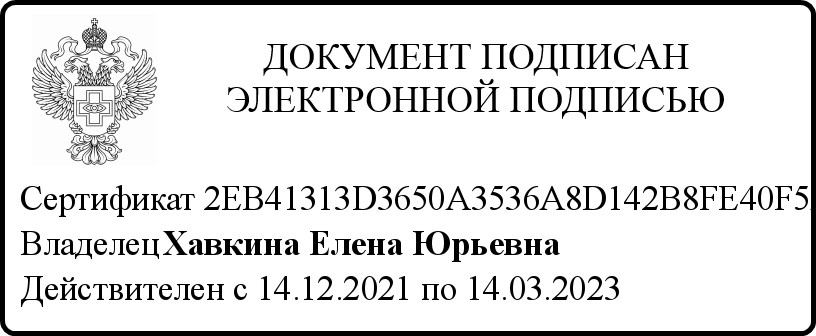 